European Explorers of the Renaissance and Reformation Era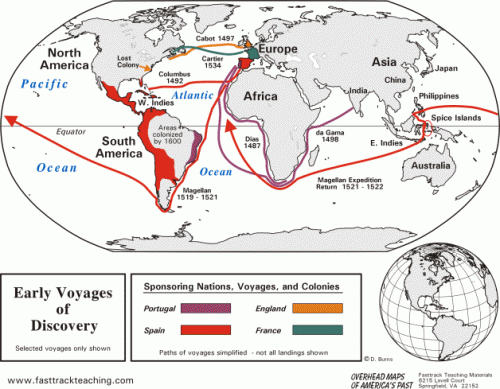 